Publicado en  el 19/11/2014 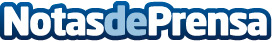 IBM Verse, nuevo correo social inteligente para empresas IBM (NYSE: IBM) ha anunciado hoy el lanzamiento de su revolucionaria solución de correo electrónico social para empresas, que utiliza e integra analítica e inteligencia para ofrecer a los empleados una nueva forma de conversar, encontrar rápidamente a las personas e información adecuadas para completar su trabajo.Datos de contacto:IBMNota de prensa publicada en: https://www.notasdeprensa.es/ibm-verse-nuevo-correo-social-inteligente-para_1 Categorias: Telecomunicaciones E-Commerce http://www.notasdeprensa.es